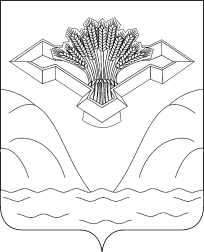 Российская ФедерацияСамарская область АДМИНИСТРАЦИЯ СЕЛЬСКОГО ПОСЕЛЕНИЯ НИЖНЕЕ САНЧЕЛЕЕВОМУНИЦИПАЛЬНОГО РАЙОНА СТАВРОПОЛЬСКИЙСАМАРСКОЙ ОБЛАСТИПОСТАНОВЛЕНИЕПроект                                                                                                                                        № _____О внесении изменений в Постановление Администрации сельского поселения Нижнее Санчелеево муниципального района Ставропольский Самарской области от 19.05.2014г №14 « О создании приёмочной комиссии администрации сельского поселения Нижнее Санчелеево муниципального района Ставропольский Самарской области для приемки поставленного товара, выполненной работы, оказанной услуги по муниципальным контрактам для нужд сельского поселения Нижнее Санчелеево муниципального района Ставропольский Самарской области»(в редакции Постановления №10 от 18.04.2016г; №20 от 30.04.2019г; №61 от 02.12.2019, №45 от 23.07.2020г.)         В связи с кадровыми перестановками  внести в  постановление Администрации сельского поселения Нижнее Санчелеево муниципального района Ставропольский Самарской области от 19.05.2014г №14 « О создании приёмочной комиссии администрации сельского поселения Нижнее Санчелеево муниципального района Ставропольский Самарской области для приемки поставленного товара, выполненной работы, оказанной услуги по муниципальным контрактам для нужд сельского поселения Нижнее Санчелеево муниципального района Ставропольский Самарской области» следующие изменения:Приложение №1 «Состав приемочной комиссии» изложить в редакции согласно Приложения №1 к настоящему постановлению.Опубликовать официально настоящее Постановление в газете «Нижне-Санчелеевский вестник» и на официальном сайте http://n.sancheleevo.stavrsp.ruГлава сельского поселения                                                            Н.В. АрефьеваНижнее Санчелеево                                                                                                          Приложение № 1к проекту постановленияадминистрации сельского поселения Нижнее Санчелеево муниципального района Ставропольскийот                     №_____                                            Состав приёмочной комиссии администрации сельского поселения Нижнее Санчелеево муниципального района Ставропольский Самарской области для приемки поставленного товара, выполненной работы, оказанной услуги по муниципальным контрактам для нужд сельского поселения Нижнее Санчелеево муниципального района Ставропольский Самарской области:Фамилия, имя, отчествоДолжностьДолжность в комиссииАрефьева Наталья Владимировна Глава сельского поселенияПредседатель комиссииАвдошина Лариса НиколаевнаСпециалист II категории администрации сельского поселенияСекретарь комиссии Молодцова Мария ПетровнаДелопроизводитель администрации сельского поселенияЧлен комиссииПотапов Евгений ИгнатьевичВодительЧлен комиссииХрипкова Людмила НиколаевнаУборщицаЧлен комиссии